Муниципальное дошкольное образовательное учреждение детский сад общеразвивающего вида «Малыш»Сценарий спектакля«Терёшечка»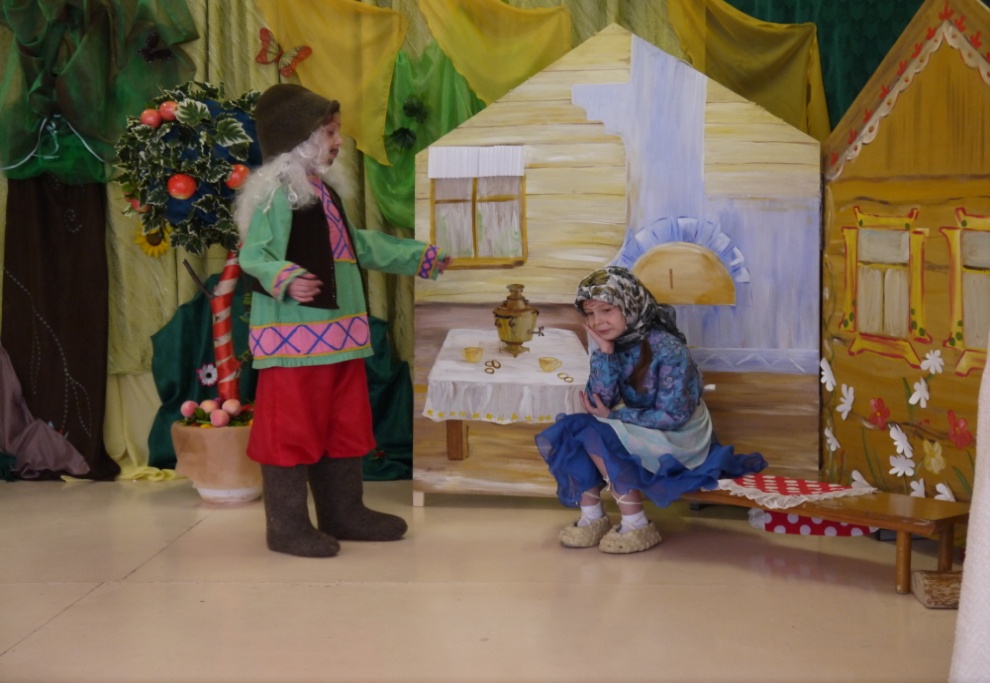                                                                               Воспитатель:Стародуб Светлана Михайловна                                                                    Музыкальный руководитель:                                                                    Бойко Ирина Александровна2013 г.«Терёшечка»ДЕЙСТВУЮЩИЕ ЛИЦА: ДЕД БАБКА ТЕРЕШЕЧКА 1, 2 – их сынБАБА  ЯГАФИЛИН  ФИЛЯКУЗНЕЦ АНДРЕЙ АЛЕНУШКА – невеста кузнеца, она же серая уточка. ДЕВОЧКА в русском народном костюмеСОЛНЫШКО ГУСИ, УТКИВыходит ДЕВОЧКА в русском народном костюме: - Солнышко, милое солнышко,Приходи к нам весной поскорей!Солнышко, нежное солнышко,Землю-матушку всю обогрей!Под музыку выходит СОЛНЫШКО – ребёнок:Я – солнышко, смотрю с небесНа поле и на тёмный лес.Сверкая золотым лучом,Горюя в небе голубом.Улетела злая вьюга,К нам весна опять спешит.И сегодня птичья стаяК нам на Родину летит.В костюмах гусей и уточек, вбегают дети (под музыкальное сопровождении «Летят утки») и машут крыльями, хором кричат.Птицы: Весна пришла, красна пришла!1 птица: Мы летим, летим, летим,Крылышками машем.Прилететь скорей хотим к милым рощам нашим.Летают в рассыпную.2 птица: Мы летим издалека,Утомились птички.Посидим у ручейкаИ попьём водички.Пьют воду.3 птица: Вот он край родной,Милая сторонка.Прилетели мы домойИ запели громко.ДЕЙСТВИЕ ПЕРВОЕ Картина первая В зал въезжает дед на лошадке.ДЕД: Тпррру…Хорошо, весна пришла!Подъезжает к дому. Привязывает лошадь, даёт ей сена. Заходит в дом. В доме у окошка  сидит бабка.ДЕД: Чего грустишь бабка? Ты глянь весна пришла, тепло принесла. Радоваться надо!БАБКА. ...   Э-эх! Чему радоваться-то?  Нет у нас сыночка, нашего родненького.ДЕД: Вырезать тебе, что ль, сыночка из берёзового поленца? (вырезает, бабка заворачивает его в одеяло)БАБКА: Я покачаю его (качает, звучит колыбельная музыка), положу его на печку, пусть поспит, там тепло и уютно.Бабушка отходит. Вдруг из-за печки выглядывает мальчик.ТЕРЕШЕЧКА: Маменька! Тятенька! (обнимает дедушку с бабушкой). Я ваш сынок – Терёшечка.Картина втораяТа же изба через много лет.(Звучит русская народная музыка)ТЕРЕШЕЧКА. Доброе утро!БАБКА. Доброе утро, сынок! Испей-ка молочка Терешечка! ТЕРЕШЕЧКА (пьет). Выпил бы до донышка, а совестно! ДЕД. Что ты, сынок? ТЕРЕШЕЧКА. Вы все мне да мне, а сами? БАБКА. Много ли нам надо?! Чтобы ты здоров был! Да нас любил! ТЕРЕШЕЧКА. Ты, тятя, сам говорил: любить - добро творить! А я что,             кому доброе сделал? ДЕД. Погоди! Успеешь ещё! ТЕРЕШЕЧКА. Я вот что надумал! Ты мне лодочку свою обещал! ДЕД. Обещал! Помню... ТЕРЕШЕЧКА. Вот и возьму-ка я её, пойду на озеро рыбу ловить! В хозяйстве помогать! БАБКА. Ишь что надумал! Не пущу!ТЕРЕШЕЧКА. Да я с ребятами не раз уже ходил! ТЕРЕШЕЧКА. А наловлю рыбки – насушим, нажарим!   БАБКА. И так проживем! ТЕРЕШЕЧКА. Батюшка, матушка, да вы не бойтесь за меня! Что я, маленький? БАБКА. Не пущу! ДЕД. Ты один у нас... ТЕРЕШЕЧКА. Большой я уже! Пора мне, матушка. БАБКА. Далеко только не ходи, Терешечка. ДЕД. Волна в нашем озере крутая, глубина большая. БАБКА. Сыночек, Терешечка! А я как на бережок выйду звать тебя – ты  плыви к берегу! Голос-то мой узнаешь? ТЕРЕШЕЧКА. Узнаю, матушка! ТЕРЕШЕЧКА. Не тревожьтесь понапрасну! БАБКА (вздыхает и обнимает Терешечку). Береги себя!.. ТЕРЕШЕЧКА. До свидания! (звучит музыка)Картина третьяСлышен плеск воды. На берег озера приходит БАБКА с узелком, зовет Терешечку и всматривается вдаль. Сбоку, в стороне за камнями, мелькает Баба Яга и прячется. БАБКА. Терешечка, мой сыночек! Приплыви на бережочек! Я тебе есть пить принесла! ТЕРЕШЕЧКА (голос издалека). Слышу голос твой, плыву матушка! БАБКА. Жду, Терешечка! БАБА  ЯГА (высовывается из-за камней на берегу). Откликается! Надо запомнить, как звала!.. ТЕРЕШЕЧКА. Вот и я, матушка...Посмотри сколько рыбы наловил! БАБКА. Ну и хватит! Пошли домой! ТЕРЕШЕЧКА. Как домой? БАБКА (оглядывается, нет ли кого). Тут Баба Яга, говорят, объявилась.ТЕРЕШЕЧКА. Ты ее видела, матушка? БАБКА. Нет! Она в ступе летает, помелом погоняет. ТЕРЕШЕЧКА. Не тревожься! Если появится, я ей покажу (грозит кулаком).БАБКА. Ой, что ты! Тише, тише! ТЕРЕШЕЧКА. Забирай, матушка, рыбу! А мне сеть кидать пора! БАБКА забирает корзину и машет удаляющейся лодкеБАБА  ЯГА (выходит из укрытия, звучит тревожная музыка). Ох, обед славный мне будет! Только дожидаться его  долго! А до чего ж они ласковы друг с другом: матушка, Терешечка... Тьфу... а мне за двести лет никто слова доброго не сказал. СпохватиласьЭй ты!.. Спохватилась Тихо! Тихо! Тихо! Как надо? Терешечка, мой сыночек! Приплыви на бережочек! Я тебе есть принесла! Тихо добавляет. Ой, не тот голос-то у меня... БАБА  ЯГА (огорченно). Что ж делать-то? Ага! Ты поплавай! Рыбки налови, я рыбку люблю! А мне тут недалеко... Дико хохочет. Ха-ха-ха!.. Я скоро вернусь! Терешечка!.. Вот только голосок себе справлю...Улетает в ступе под грозную музыку. Картина четвертаяВ кузнице. Звучит народная песня «Во кузнеце». КУЗНЕЦ работает. В горне огонь пылает. Звон стоит. БАБА  ЯГА будто падает с неба в ступе. БАБА  ЯГА Здорово! КУЗНЕЦ. Здравствуй! БАБА  ЯГА Это ты, что ли, кузнец Андрей ? КУЗНЕЦ (помедлив). Я. А ты кто? БАБА  ЯГА  Я?! Хм! Страшно удивлена, что ее кто-то не знает. Ты тонкую работу можешь быстро сделать? КУЗНЕЦ  Смотря кому, да смотря какую? БАБА  ЯГА Ну, мне!  КУЗНЕЦ. Ну говори, что надо! БАБА  ЯГА Горло мне другое надо, чтоб голос нежный был, а то у меня, слышь, какой?! И четыре зуба железные! КУЗНЕЦ  А зачем тебе?БАБА  ЯГА Тебе-то не все равно?!КУЗНЕЦ  Не говоришь зачем – ну и иди, не мешай работать!  Так чего же ты хочешь?! Говори! Достану! КУЗНЕЦ. Зачем горло тебе да зубы железные! Не простая ты бабушка – сразу  видно. Вот и говори, а не то уходи! БАБА  ЯГА Я скажу... Я баба Яга! Я решила стать доброй да хорошей. Чтобы все меня любили, чтобы голос ласковый был, если позвать кого надо. А зубы, чтобы дрова себе заготовить на зиму!КУЗНЕЦ. А!.. Ну так бы сразу и говорила. Начинает мастерить, стучать молотком что-то вспыхивает, сыплются искры. КУЗНЕЦ примеряет ей горло-трубочку и зубы, и весь разговор идет у них за работой. АЛЕНА (появляется из леса под лирическую мелодию). Андрюшенька! КУЗНЕЦ. Аленушка! Оставляет работу. БАБА  ЯГА Спешу, спешу! АЛЕНУШКА (оборачивается на голос и замечает Бабу Ягу). Ой! А это кто?! КУЗНЕЦ  Да вот Баба Яга! АЛЕНУШКА (прячется за Кузнеца). Не к добру это! КУЗНЕЦ  Не пугайся, она доброй стать решила! АЛЕНУШКА. Не верь ей!.. БАБА  ЯГА  (в волнении). А чего не верить! Решила! Решила! КУЗНЕЦ. Вот и готово горло твое с голоском ласковым! АЛЕНУШКА  Не давай ты ей! БАБА  ЯГА  (выхватывает). Давай, давай! АЛЕНУШКА. Что наделал?! КУЗНЕЦ. Забирай и зубы! Да смотри!...АЛЕНУШКА (тихо и испуганно). Пропали мы! БАБА  ЯГА  Взмахивает метлой, касается ею Алены, та кружась, превращается в серую уточку. КУЗНЕЦ как бы оцепенел. Ха-ха-ха! Некогда мне! Спешу! Вскакивает в ступу и на лету в воздухе поет нежным голосом. Терешечка, мой сыночек! Приплынь, приплынь на бережочек!.. КУЗНЕЦ. Что же я наделал! Аленушка! Хоровод «Вологодские кружева» УТОЧКА мечется, бьет крыльями, и улетает.Картина пятая Звучит тревожная музыка. БАБА  ЯГА  с ходу опускается на берег, прячется в камнях и продолжает звать голосом нежным, материнским. Терешечка, мой сыночек! Приплынь, приплынь на бережочек! Я тебе есть-пить принесла! ТЕРЕШЕЧКА (голос доносится издалека). Слышу голос твой родной – По волне спешу крутой! БАБА  ЯГА  Поверил! Поверил! Радуется, приплясывает, потом оглядывается. Поверил, деточка! Ну, плыви, плыви быстрей! Прячется, потом снова выскакивает. А вдруг я вся такая добрая стала, как голос!.. Ой!.. Как же я жить-то буду! Кому я нужна добрая-то буду!ТЕРЕШЕЧКА(голос уже совсем близко). Ма-ту-шка! Выходит на берег. Где ты, матушка! Я приплыл! БАБА  ЯГА  (из укрытия). Тут я, сыночек! Терешечка! Иди ко мне! ТЕРЕШЕЧКА. Иду, матушка! Вот рыбу выну!  Направляется к камням, из-за которых слышится голос, БАБА  ЯГА  ловко набрасывает мешок на голову Терешечки. ТЕРЕШЕЧКА. Развяжи меня, отпусти меня! Матушка! БАБА ЯГА. Чего захотел!   Взваливает мешок на спину. Славный обед получится! Садится в ступу. Поднимается в воздух. ТЕРЕШЕЧКА (из-за мешка). Матушка! Матушка!.. На берег выбегает БАБКА. БАБКА. Терешечка! Почудилось мне! А вроде его голос слышала! Ой!.. Корзины с рыбой!.. Терешечка! Где же ты? Куда подевался?.. Сыночек мой!.. (Звучит печальная музыка)ДЕЙСТВИЕ ВТОРОЕКартина шестаяВ доме у Бабы Яги.  Нахохлившись, сидит на цепи ФИЛИН. Он неподвижен, величествен. БАБА  ЯГА (зовет).Филя! Филя! Уже утро!.. ФИЛИН (нехотя). Утро! Светло уже, отстегивай! Поднимает лапу с цепью. Баба Яга снимает цепь. БАБА  ЯГА Я пойду лес вокруг повалю, чтобы кузнец ко мне не добрался, а ты гляди! Мальчишку  выпусти, пускай печь натопит пожарче! Я приду  сама его изжарю! А если, что нет так сделаешь – и  тебя съем! Да засовы не отодвигай! Тьфу, тьфу, тьфу! ФИЛИН.Эй, вылезай! ТЕРЕШЕЧКА (выскакивает в комнату и начинает оглядываться.) Вы кто? ФИЛИН. Филя... служу тут... Слышал, что хозяйка сказала? ТЕРЕШЕЧКА. Жалко мне нас. А давайте вместе убежим! Будем день и ночь бежать! Днем я вижу, а вы – ночью! ФИЛИН. Не убежим. Я уже пробовал. Догонит. Да еще если метлой махнет волшебной – превратит! ТЕРЕШЕЧКА. Эх, не послушал я матушку... Мечется по дому  ...доверился голосу чужому! Смотри, что в углу стоит! ФИЛИН. Метла Бабы Яги!.. Ой, забыла. Уф-уф-уф! ТЕРЕШЕЧКА (оглядываясь). Давай ...показывает на разгоревшуюся печь, ...а сами... ...показывает на дверь... ФИЛИН (подходит, осматривает метлу и отскакивает). Боюсь! ТЕРЕШЕЧКА. Ну, Филя! А мы на ее место другую,  березовую простую поставим! ФИЛИН. Ну, смекалистый!.. Засунул метлу в печь. Все! Раздается страшный грохот  ТЕРЕШЕЧКА. Отворяй! ФИЛИН. Бежим. Картина седьмаяВ лесной чаще  ТЕРЕШЕЧКА и ФИЛИН мечутся под быструю музыку и не знают, куда бежать. ТЕРЕШЕЧКА. Все кругом завалила – не  пройдешь. Ни тропинки, ни дорожки.  Давай на дерево! Оттуда далеко видно! Забирается на дерево, и ФИЛИН садится с ним рядом. Не видать стороны родимой! Далеко затащила меня проклятая Баба Яга. ФИЛИН. Далеко!.. Тихо!.. ТЕРЕШЕЧКА. Что? ФИЛИН. Гуси летят! Слышу крыльев свист, да говор... ТЕРЕШЕЧКА. И я слышу! Слышится клекот гусиной стаи. Терешечка смотрит вверх. Гуси, гуси, мои лебедята! Возьмите меня на крылья! Спасите меня от злой Бабы Яги! Унесите меня к матушке, к батюшке! ГУСИ (слышится голос). За нами утки летят они тебя возьмут! Их попроси... а нам страшно Баба Яга близко. ТЕРЕШЕЧКА. Эх, вот уж совсем она рядом! ФИЛИН (крыльями машет и страшно ухает). Что будет, что будет? БАБА  ЯГА  (выскакивает на поляну). Ой-ой- ой! Я с тобой за все рассчитаюсь, Филя! Ощиплю, старый!.. Бесится. ТЕРЕШЕЧКА. Утки! Утки быстрые! Возьмите меня! Унесите меня от злой Бабы Яги! К родной матушке, к батюшке! УТКИ. Сыты мы, далеко летим! БАБА  ЯГА Ага! Начинает стальными зубами грызть дерево. Вот они где!  Дерево трещит. ФИЛИН. Вот тебе! Кидает сучком. ТЕРЕШЕЧКА. Уточки милые!.. УТОЧКА (Алениным голосом). Держись, Терешечка! Лечу, спешу! ТЕРЕШЕЧКА. Скорей, скорей, уточка! УТОЧКА (садится на ветку рядом с Терешечкой). Подниму ли тебя? ТЕРЕШЕЧКА. Постарайся, поднатужься! Рушится дерево. ФИЛИН (вспархивает). Ух, ух, ух!.. УТОЧКА. Держись крепче! Тяжело поднимается в воздух. БАБА  ЯГА  А! Где моя метла?! Рычит и бесится. Вбегает в дом и выбегает с метлой. Ну, догоню! Вскакивает в ступу и погоняет метлой. Рассчитаюсь! Картина восьмая.В доме Старика. За столом сидят ДЕД и БАБКА, звучит грустная музыка.ДЕД. Эх... БАБКА. Где сыночек мой, Где кровинушка, где Терешечка? ДЕД. Перестань, бабка!БАБКА. Как жить теперь?! ДЕД. Пойду. Разыщу, верну! БАБКА. Да ты что, старик?! Ноги не ходят, глаза не видят... ДЕД. Цыц! Я старый солдат!  Бабка ревёт. ДЕД. Не реви!  Раздается стук в дверь. ДЕД. Кто там?   КУЗНЕЦ (войдя в избу и поклонившись). Люди добрые, хожу-брожу, ищу невесту свою. Не видали ли где Аленушку, или серую уточку? БАБКА. Это как же? КУЗНЕЦ. А так, что заколдовала Баба Яга Аленушку в серую уточку... БАБКА (плача). И у нас горе, пропал наш Терешечка! КУЗНЕЦ. Ах ты! Терешечка! Значит, я во всем один виноват! То-то она голоском ласковым, что я ей выковал, призывала его! Значит, обманула!.. БАБКА. Слышите! Утки летят! ТЕРЕШЕЧКА (голос издалека и свист крыльев). Матушка! БАБКА. Чудится что – ли?! ДЕД. И мне тоже! Значит, зовет он нас - ждет помощи! Спешат к окну, и в это время в избу влетает УТОЧКА с Терешечкой на спине. Тяжело опускается на пол, снаружи слышится сопение филина и его уханье.КУЗНЕЦ. Аленушка! Или... ТЕРЕШЕЧКА. Здравствуй, батюшка! Здравствуй, матушка! Вот избавительница моя! В середине избы  стоит СЕРАЯ УТОЧКА. БАБКА. Сыночек! Раздается дикое уханье Филина, и он вваливается в избу и начинает метаться, ища место, где спрятаться. В избе шум, переполох. ТЕРЕШЕЧКА. Филя, друг верный, ты что? ФИЛИН Бегите! Спасайтесь!.. Забивается в угол. Раздается свист и грохот, вылетает Баба Яга в бадье и с метлой в руках. БАБА  ЯГА Все собрались... Все в оцепенении. Ха! Ха! Обещала я расплатиться-то! А мое слово верное! Вылезает и размахивает метлой. КУЗНЕЦ (бросается на неё ) Я один виноват во всем, мне с тобой и расчет вести! Вырывает метлу из ее рук. А! Знать, кончилась твоя сила злобная! Получай за все! БАБА  ЯГА  Нет! Нет! Ой! КУЗНЕЦ ударяет ее метлой, и раздается грохот, все стоят изумленные. Бабы Яга  убегает.ТЕРЕШЕЧКА. Вот это да! ФИЛИН. Метлу-то мы ей подменили! КУЗНЕЦ. Скажи, уточка серая, не моя ли ты невеста Аленушка? ТЕРЕШЕЧКА бросается к уточке, обнимает Уточку, и она вдруг начинает превращаться в Аленушку (сбрасывает себя крылья и шапочку). АЛЕНУШКА. От доброты злые чары рассеялись! КУЗНЕЦ. Аленушка! АЛЕНУШКА. Андрюша! ДЕД. Ну, бабка! Накрывай столы! Будем пировать! БАБКА. Иду, спешу! Танец «Матушка Россия» ( под песню Т.Булановой) 